Quick & Dirty Project Management 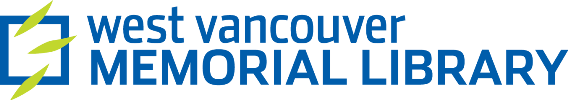 Project Management Tips, Tools and Concepts That You Can Use Right Away!What is a Project?A project is anything new or anything that’s a change. It has a timeframe: a start and an end.The Key to Successful Project Management is to Plan Create a plan that’s doable and execute the plan. Expect to spend 10-20% of the total project time on planning.TIPS FOR PLANNINGStart With ScopeScope defines the “deliverables” for your project – the product, service or end result and the work that needs to be accomplished to deliver it. Agreement on scope will keep your project on track. To determine scope, consider:What are we going to use it for? How is it going to work?What problem will it solve? What’s NOT going to be included? (out of scope)Next, Define the Tasks Break it down, then break it down, and then break it down again until the work can be assigned to single individuals (or teams) as manageable pieces and well-defined tasks. Input from others at this stage will help you see things you have missed.Then, Schedule the TasksStarting with your list of tasks, add sequencing and duration. Sequencing considers relationships and dependencies. Think about:What needs to be finished before something else can start?Where can you do things simultaneously?What can happen now or anytime?Duration considers how long each task will take to complete. Work from the task list and be realistic! Some methods for estimating duration include:PERT or Three-Point Estimate (optimistic time + (4 x most likely time) + pessimistic time)/6Add 10% (or more or less based on your personal tendencies) for contingency Think About Your StakeholdersA stakeholder is anyone who can be impacted by the outcomes of your project. A key stakeholder is anyone who is committed to deliver (and therefore has the most at stake). Stakeholders alone determine whether your project was a success.  Create a Stakeholder Register to identify your stakeholders and their interests and to plan your communications.Think About RiskAll projects include risk because all projects involve change. Risks impact time and cost. They can be threats (negative impact) or opportunities (positive impact). Create a Risk Register to identify risks, assess their probability and impact, and to plan your strategy to deal with them.TIPS FOR EXECUTING THE PLANRemember, Planning is a Continuous ProcessPlanning should be progressive and iterative. The plan will change as we go along and learn more. It’s like mapping a new coastline; things will become clearer as they get closer. You should revisit and revise the plan constantly – including scope, schedules and budgets – and communicate changes immediately. Communicate! Communicate early and often to keep stakeholders engaged, informed and on side.Celebrate!Before you head off to the next thing, spend some time to celebrate the end of the project and thank those who participated.
Document!In addition to wrapping up loose ends and filing key paperwork, don’t forget to capture lessons learned.